Year 7  - Life Learning JourneyLessonOi! Remember this!1.) Reproductive parts of plants.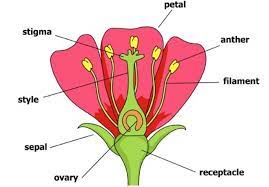 Male Stamen make sperm, female Carpel holds ovum2.) Adaptations for pollination.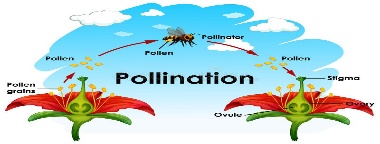 Pollination when pollen lands on stigma and grows a pollen tube carrying nucleus to the ovum.3.) Mechanisms for seed dispersal.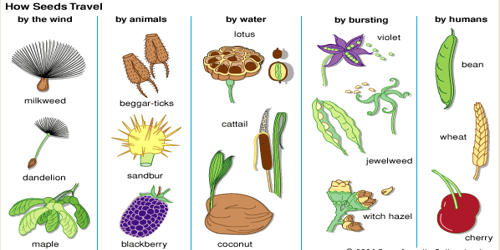 There are many adaptations for seed dispersal so seedlings don’t have to compete with adult plants.4.) Investigating seed dispersal.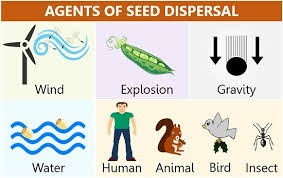 There are many adaptations for seed dispersal.5.) Human reproductive organs and fertilization.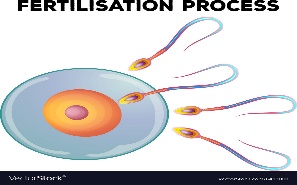 Fertilization is when sperm nucleus fuses with nucleus in the egg, occurs in Oviduct.6.) Classify methods of contraception.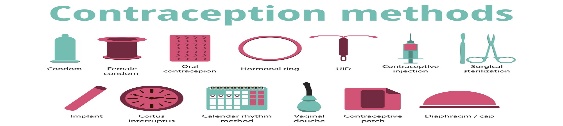 Contraception is stopping pregnancy – either barrier or non-barrier.7.) Development of Embryo to Fetus.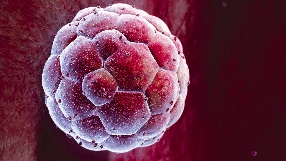 Fertilized egg becomes a ball of cells – Embryo – which implants into the lining of the uterus forming a placenta.8.) Development of Fetus to birth.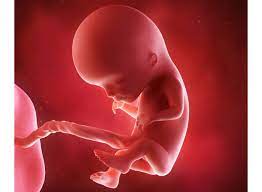 Embryo develops into Fetus (limb buds). After 9 months is born. Contractions = uterus gets SMALLER.9.) Describe the Menstrual Cycle.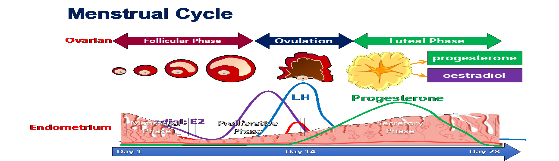 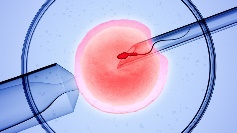 Cycle is controlled by hormones and lasts 28 days..10.) Describe I.V.F.Egg is fertilized outside of the body.11 & 12.) Describe changes at Puberty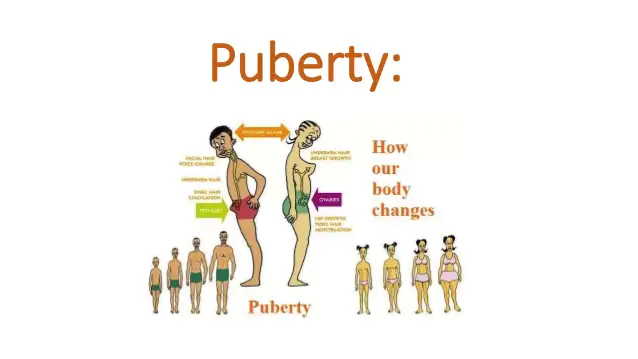 Change from child to adult, controlled by hormones. Primary changes sperm made in males, eggs released in females.X and Y.) Lifecycles Insects and Frogs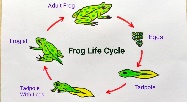 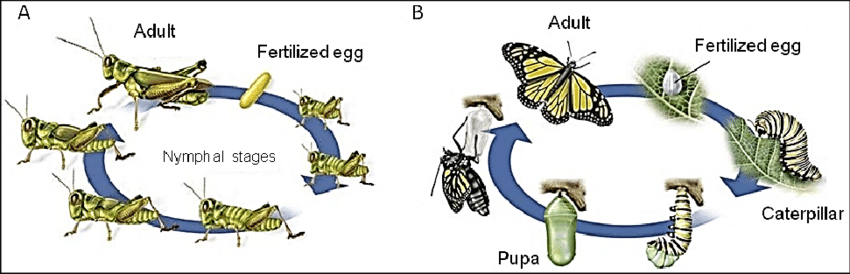 Series of steps with defined stages and include metamorphosis.13.)Synoptic Assessment